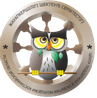 Проверяемые учебные элементы в заданиях 1 класса.Математика, 1 класс№ вопросаРаздел, тема учебного курса, вид проверяемых знаний.1Орфоэпия. Нормы ударения. Умение правильно ставить ударение.2Фонетика. Умение разграничивать твердые и мягкие согласные звуки.3Фонетика. Умение находить в слове заданные звуки.4Фонетика. Умение находить в слове заданные звуки.5Лексика. Умение подбирать слова, близкие по смыслу.6Фонетика. Умение делить слова на слоги.7Лексика. Фразеология. Умение подбирать слова по смыслу.8Грамматика. Умение правильно ставить вопросы КТО? ЧТО?9Грамматика. Умение правильно образовывать слова по заданной модели.10Грамматика. Умение составлять предложения.11Культура речи. Умение правильно подбирать этикетные формулы.12Фонетика. Умение проводить анализ звукового состава слова.13Лексика. Умение подбирать слова, противоположные по смыслу.14Фонетика. Умение проводить анализ звукового состава слова.15Лексика. Умение определять лексическое значение слова.16Фонетика. Умение делить слова на слоги.17Текст. Умение составлять текст.18Грамматика. Умение правильно ставить вопрос к словам различных частей речи.19Фонетика. Умение проводить анализ звукового состава слова.20Грамматика. Умение строить словосочетание.21Грамматика. Умение правильно ставить вопрос к словам различных частей речи.22Грамматика. Умение правильно ставить вопрос к словам различных частей речи.23Лексика. Умение определять лексическое значение слова.24Фонетика. Умение проводить анализ звукового состава слова.25Культура речи. Умение правильно подбирать этикетные формулы.№ заданияРаздел, тема учебного курса, вид проверяемых знаний№ 1Нумерация. Умение считать в пределах 20№ 2Нумерация. Умение считать в пределах 10№ 3Нумерация. Умение считать в пределах 10№ 4Устные вычисления. Умение проводить устные вычисления в пределах 10№ 5Устные вычисления. Умение проводить устные вычисления в пределах 10№ 6Логика. Умение решать задачи, применяя элементы логики№ 7Элементы геометрии. Знание понятия «треугольник», умение выделить данную фигуру в сложном чертеже№ 8Логика. Умение решать задачи, применяя элементы логики№ 9Нумерация. Умение считать в пределах 10№ 10Нумерация. Умение считать в пределах 20. Умение выявлять закономерность№ 11Устные вычисления. Умение проводить устные вычисления в пределах 10№ 12Устные вычисления. Умение проводить устные вычисления в пределах 10№ 13Логика. Умение решать задачи, применяя элементы логики№ 14Элементы геометрии. Знание геометрических понятий№ 15Устные вычисления. Умение проводить устные вычисления в пределах 10№ 16Устные вычисления. Умение проводить устные вычисления в пределах 20. Знание количества дней в неделе№ 17Нумерация. Умение считать в пределах 20. Логика. Умение выявлять закономерность№ 18Нумерация. Умение считать в пределах 10№ 19Элементы геометрии. Знание понятия «треугольник», умение увидеть данную фигуру на чертеже№ 20Нумерация. Умение считать в пределах 20№ 21Логика. Умение решать задачи, применяя элементы логики№ 22Нумерация. Умение считать в пределах 20. Логика. Умение выявлять закономерность№ 23Логика. Умение решать задачи, применяя элементы логики№ 24Устные вычисления. Умение проводить устные вычисления в пределах 10№ 25Логика. Умение решать задачи, применяя элементы логики